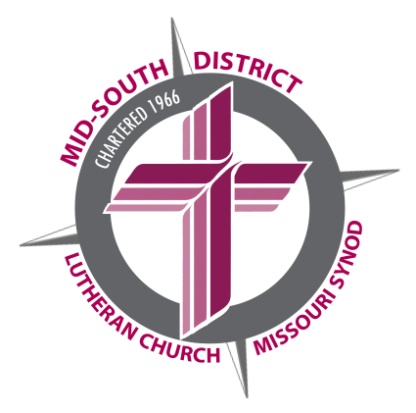 Rev. Dr. Roger Paavola Presidentrpaavola@mid-southlcms.comRev. William ZwickExecutive Director forMission and Ministrywzwick@mid-southlcms.comAngela FowlerExecutive Director forBusiness and Financeafowler@mid-southlcms.comPaul ReavesLCEF Vice President and Executive Director for Developmentpaulreaves@aol.comAllen PiepenbrinkExecutive Director forSchools and Early Childhoodapiepenbrink@mid-southlcms.comNext, please complete the necessary forms (enclosed) in a timely manner, and send the District Financial Aid Application to the appropriate Seminary or CUS institution.  Return the appropriate District forms to our office.  Our guidelines ask that you go through the above two steps every year you are in need of financial assistance.Once again, we cannot release dollars for student aid until the applicant has personally informed us of the desire to apply for student financial assistance, and completed the forms to be submitted to the school of choice. Only then will the funds be released to the Concordia University System Institution or one of the Seminaries of the Synod. The deadline for notification, completion of forms, and returning them to our office is June 15.If you have further questions, please call 1-866-373-1343 (toll free) immediately and speak with Mrs. Julie Tyler. Thanks for your response and help so that we can be good stewards of God’s resources.  Our District rejoices that we have students attending one of our Synodical Schools in preparation for service in the Church so more people will hear the Good News of God’s forgiving and accepting love through Jesus.We look forward to hearing from you as often as possible.  You are in our prayers!In His Service,Angela FowlerOn behalf of the District Student Financial Assistance CommitteeAF/jtEnclosures:	District Financial Aid Application	Pastor’s Evaluation of Applicant Form	Agreement of Payment	Scholarship Guidelines